“Starting A New Program”Sarah Pendergraft, BS SARAH.PENDERGRAFT@Mercy.NetMercy Fort Smith – Family Medicine Residency 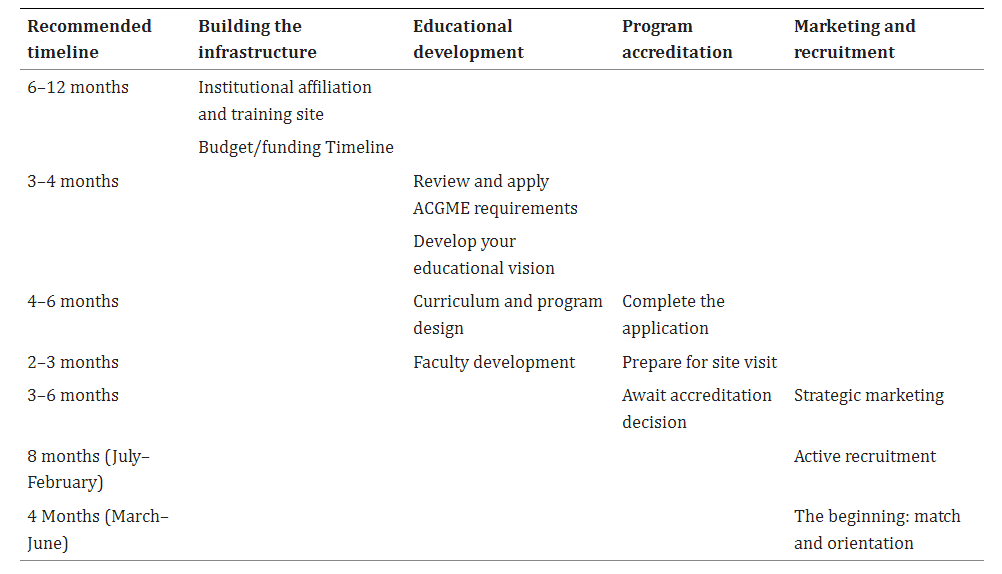 Family Medicine Residency Curriculum Resource: Access Curriculum (fammedrcr.com) -- STFM/AFMRD: This is worth the money to help a start up program with Curriculum!!! Tips & Tricks: Make a binder with the entire application in it and review it to make sure you know it forward and backwards!Get as much done as humanly possible BEFORE residents arrive! Plan all 3 years in advance! (Plan every rotation: Talk with every potential preceptor, figure out if you are going to compensate them, etc)Write your policy book while you are waiting for review committee decision and go over it a million times so that nothing is left undone or confusing! Will your institution take VISAs? Figure this out EARLY!Know your institutions onboarding policy for residents, if there is not one, create one with the HR team!Market your FM clinic early for patient volume! Use your marketing team for help! Get New Innovations early and do all the training so you are ready to go!Schedule your PEC/CCC meetings NOW, plan the processes up front. 